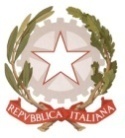 MINISTERO DELL’ ISTRUZIONE, DELL’UNIVERSITA’, DELLA RICERCAUFFICIO SCOLASTICO REGIONALE PER IL LAZIOLICEO SCIENTIFICO STATALE“TALETE”Roma,17.12.19                                                                      Agli Alunni di classe III                                                                                                 Ai Genitori                                                                                                                                                                                                                                                               Ai Docenti Tutor delle classi III                                                                                       Ai Coordinatori delle classi IV e VP.C. A tutti i DocentiP.C. Alla DSGA Sig.ra P. LeoniP.C. Al personale ATA Sito webCIRCOLARE n. 253Oggetto: Attivazione corso online in materia di salute e sicurezzaGli studenti di classe terza impegnati nelle attività previste dai Percorsi per le Competenze Trasversali e l’Orientamento (PCTO) dovranno svolgere obbligatoriamente il corso di formazione in materia di salute e sicurezza. Anche quest’anno, tale formazione sarà erogata in modalità e-learning attraverso una piattaforma attiva a partire dalle ore 08:00 di mercoledì 18 dicembre p.v. fino alle ore 24:00 di venerdì 31 gennaio 2020. Gli studenti riceveranno le credenziali di accesso all’indirizzo di posta elettronica personale comunicato, nonché tutte le informazioni ed il supporto necessario per poter seguire il corso, della durata di quattro ore, ed ottenere il credito formativo permanente. Il corso può essere seguito anche con un tablet o uno smartphone, ma per motivi di visibilità e leggibilità sarebbe preferibile utilizzare un PC.La piattaforma prevede un apposito servizio di assistenza attivo dal lunedì al venerdì, dalle ore 09:00 alle ore 18:00.Un primo monitoraggio per valutare lo stato di completamento del corso verrà effettuato martedì 7 gennaio 2020.I dati conferiti vengono forniti ad un’azienda terza e saranno trattati esclusivamente per l’erogazione dei corsi e per la produzione degli attestati.Si informano i docenti tutor e/o coordinatori delle classi quarte e quinte di segnalare eventuali studenti che non hanno mai svolto il corso contattando la Prof.ssa Claudia Careri all’indirizzo di posta elettronica istituzionale, fornendole l’e-mail dei propri alunni.Docente Referente per i PCTO     Prof.ssa Claudia Careri                 				                                                                                           IL DIRIGENTE SCOLASTICO  							                  (Prof. Alberto Cataneo)						                     (Firma autografa sostituita a mezzo stampa                                                                                                                             ai sensi dell’at. 3 comma 2 del d.lgs. n. 39/1993)